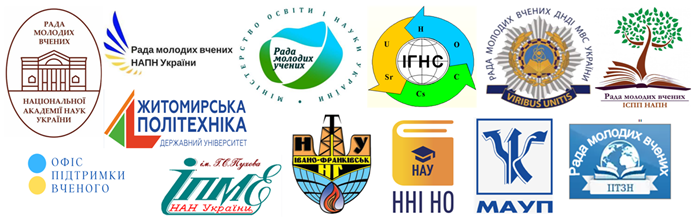 Рада молодих вчених НАН УкраїниРада молодих вчених НАПН УкраїниРада молодих учених при МОН УкраїниРада молодих вчених Інституту цифровізації освіти НАПН УкраїниРада молодих вчених Інституту соціальної та політичної психології НАПН УкраїниРада молодих вчених Інституту проблем моделювання в енергетиці ім. Г.Є. Пухова НАН УкраїниРада молодих вчених Державної установи «Інститут геохімії навколишнього середовища НАН України»Рада молодих вчених Івано-Франківського національного технічного університету нафти і газуРада молодих вчених Державного науково-дослідного інституту МВС УкраїниРада молодих вчених Міжрегіональної Академії управління персоналомДержавний університет «Житомирська політехніка»Навчально-науковий інститут неперервної освіти Національного авіаційного університетуОфіс підтримки вченогоІНФОРМАЦІЙНЕ ПОВІДОМЛЕННЯ15 листопада 2022 року відбудетьсяХ Всеукраїнська науково-практична конференція молодих вчених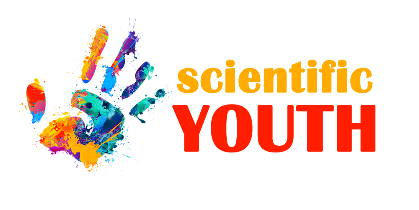 «НАУКОВА МОЛОДЬ – 2022»НАПРЯМИ РОБОТИ КОНФЕРЕНЦІЇ:Актуальні проблеми запобігання надзвичайним ситуаціям, забезпечення техногенної, радіаційної та екологічної безпеки об’єктів критичної інфраструктури.Сучасні проблеми в галузі енергетики.Актуальні проблеми соціальної та політичної психології. Сучасний стан і перспективи використання цифрових технологій в освіті та інших галузях.Освітній процес в умовах воєнного стану: проблеми та шляхи вирішення.Проблеми і перспективи інтеграції молодих вчених у міжнародний науковий простір.Запрошуємо всіх бажаючих взяти участь в конференції та опублікувати свої доповіді у збірнику матеріалів конференції. Збірнику конференції буде присвоєно ISBN. Завантажити його можна буде з Сайту ДУ «ІГНС НАН України» (https://www.igns.gov.ua/konferentsiya-naukova-molod-2022) та з Електронної бібліотеки НАПН України (http://lib.iitta.gov.ua). ДЛЯ УЧАСТІ У КОНФЕРЕНЦІЇ НЕОБХІДНО: 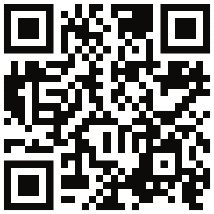 1)	заповнити реєстраційну форму за посиланням 2)	завантажити тези чи статтюФорма для реєстрації:https://docs.google.com/forms/d/e/1FAIpQLSeRWCSg0ioTLTKUBSq7Ul5z0V9kba8c85QOzE24CwafJm7LtQ/viewformАвтори публікацій – молоді дослідники до 35 років включно (вік співавторів необмежений), доктори наук до 40 років включно.Важливі дати:- заповнення реєстраційної форми, завантаження матеріалів         до 01.11.2022 р.- включення доповідей до програми конференції                             до 7.11.2022 р.- робота конференції                                                                                  15.11.2022 р.- виготовлення збірника матеріалів                                                      до 10.12.2022 р.Під час конференції буде проведено круглий стіл «Освітній процес в умовах воєнного стану: проблеми та шляхи вирішення».Форми участі у конференції: очна з виступом і публікацією матеріалів у збірнику; очна з виступом; очна без виступу; заочна з публікацією матеріалів у збірнику. Робочі мови конференції: українська, англійська.Організаційний внесок: участь у конференції і публікація матеріалів у збірнику безкоштовна!Передбачено електронні сертифікати зареєстрованим учасникам конференції.Контакти оргкомітету: igns.events@gmail.comКонференція буде проводитися у форматі online. Всім зареєстрованим учасникам перед початком конференції буде надіслано посилання на Zoom.Сторінка конференції: https://www.igns.gov.ua/konferentsiya-naukova-molod-2022/.При оформленні тез чи статей просимо дотримуватися 
таких технічних вимог:редактор тексту: Microsoft Word; розмір аркуша паперу А4 (210х297 мм); поля: зверху, знизу, зліва и справа ; колонтитули ; шрифт тексту Times New Roman (розмір – 14 пт) чорного кольору, звичайний; міжрядковий інтервал – 1; абзац: вирівнювання по ширині; перший рядок – абзацний відступ .у тексті обов’язкові посилання на використані літературні джерела (наприклад: [4]), перехресні посилання не використовувати!рекомендований обсяг матеріалів – від 2 до 8 сторінок; назва файлу – за прізвищем першого автора латинськими літерами, наприклад: «Petrenko O.doc»; формат: doc, docx. В інших форматах матеріали розглядатися не будуть!Організаційний комітет буде розглядати лише матеріали, що відповідатимуть проблематиці конференції, оформлені відповідно до вимог і подані у зазначені терміни та у відповідному форматі.Адреса організаційного комітету: м. Київ, вул. Академіка Палладіна, 34 А, 4 поверх, к.420, ДУ «Інститут геохімії навколишнього середовища НАН України».Контактні особи: Анна Яцишин, моб. 066-311-19-52 (11:00-17:00).                                  Тетяна Вакалюк, моб. 096-065-30-99 (11:00-17:00). Організаційний і програмний комітетПопов Олександр – член-кореспондент НАН України, доктор технічних наук, професор, заступник директора з науково-організаційної роботи, Державна установа «Інститут геохімії навколишнього середовища НАН України». Яцишин Анна – доктор педагогічних наук, старший науковий співробітник, провідний науковий співробітник та голова Ради молодих вчених Державної установи «Інститут геохімії навколишнього середовища НАН України», провідний науковий співробітник Інституту цифровізації освіти НАПН України (координатор конференції).Артемчук Володимир – доктор технічних наук, старший науковий співробітник, заступник директора з науково-організаційного роботи та Голова ради молодих вчених Інституту проблем моделювання в енергетиці імені Г.Є. Пухова НАН України, Голова ради молодих вчених при Відділенні фізико-технічних проблем енергетики НАН України.Вакалюк Тетяна – доктор педагогічних наук, професор, професор кафедри інженерії програмного забезпечення, Державний університет «Житомирська політехніка».Ващук Олеся – доктор юридичних наук, професор, професор кафедри криміналістики, Національний університет «Одеська юридична академія», голова Ради молодих учених при МОН України, голова Офісу підтримки вченого.Грущинська Наталія – доктор економічних наук, доцент, завідувач кафедри публічного управління та адміністрування, Навчально-науковий інститут неперервної освіти Національного авіаційного університету.Губеладзе Ірина – доктор психологічних наук, старший дослідник, завідувач лабораторії психології мас та спільнот та голова Ради молодих вчених Інституту соціальної та політичної психології НАПН України, голова Ради молодих вчених НАПН України, консультант Ради молодих учених при МОН, член робочих груп Європейської ради аспірантів і молодих дослідників Eurodoc, президент Асоціації політичних психологів України.Каліна Ірина – доктора економічних наук, завідувач кафедри менеджменту Навчально-наукового інституту управління, економіки та бізнесу МАУП.Коваленко Валентина – кандидат педагогічних наук, старший науковий співробітник, вчений секретар та член Ради молодих вчених Державної установи «Інститут геохімії навколишнього середовища НАН України».Ковач Валерія – доктор наук з державного управління, старший дослідник, провідний науковий співробітник, Державна установа «Інститут геохімії навколишнього середовища НАН України», заступник голови Ради молодих вчених НАН України.Семенець-Орлова Інна – доктор наук з державного управління, професор,  директор Навчально-наукового інституту управління, економіки та бізнесу МАУП., член Ради молодих учених при МОН України.Сухіх Аліса – кандидат педагогічних наук, старший науковий співробітник та голова Ради молодих вчених Інституту цифровізації освіти НАПН України, заступник голови Ради молодих вчених НАПН України, заступник голови Ради молодих учених при МОН України.Яцишин Теодозія – доктор технічних наук, доцент, професор кафедри технологій захисту навколишнього середовища та голова Ради молодих вчених Івано-Франківського національного технічного університету нафти і газу, провідний науковий співробітник Державної установи «Інститут геохімії навколишнього середовища НАН України».Зразок оформлення публікації:НАЗВААртемчук Володимир Олександрович1,1Інститут проблем моделювання в енергетиці імені Г.Є. Пухова 
НАН України, м. Київ.Для студентів додатково зазначається науковий керівник Текст доповіді чи статтіСписок використаних джерел:1. 